MAŠNI NAMENI župnij PZD / od 4.avgusta do 11.avgusta 2019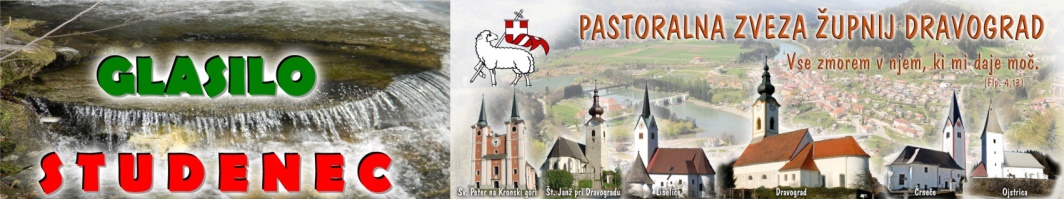 Vsem, ki se tem času odpravljate na počitnice, na dopust, želim prijeten oddih, srečno pot in srečno vrnitev nazaj domov.Zanimivost iz VatikanaV Vatikanu vedno bolj dajejo prednost vozilom, ki povzročajo najmanj onesnaževanja. Pred governatorat, ki je sedež administracije Vatikanskega mestne države, so v sredo, 24. julija, pripeljali dva nova električna avtomobila. 
Vatikan se tako odziva na poziv papeža Frančiška, ki je v svoji poslanici Hvaljen, moj Gospod o varovanju okolja zapisal, da moramo skrbeti za ohranitev našega skupnega doma. Dve beli vozili Smart EQ ForFour je Vatikanu brezplačno za pet let posodila družba Daimler.                                                                                            (iz Družine)           4.avgust  2019                                                               Številka 31 / 2019              Danski izumitelj Rasmus Malling-Hansen je leta 1870 predstavil prvi pisalni stroj na svetu. To je bil izvrsten izum in je občutno pospešil zamudno in dolgočasno tiskanje s premični črkami ter še počasnejše pisanje s peresom in črnilom. Bil je tako prelomna inovacija, da si neki pisatelj iz tistega časa ni mogel kaj, da mu ne bi ves čas pel hvale. Ta nova učinkovita naprava, je zapisal, mu pomaga bolje urejati zamisli in celo »oblikuje« njegovo razmišljanje. Kaj bi bilo lahko še boljše?
Toda bilo je še nekaj boljšega – prvi urejevalnik besedil so izdelali leta 1979. Hitro so mu sledili osebni računalniki in nato prenosniki, povezani s spletom. Danes so ti računalniki že tako majhni, da jih lahko spravimo v žep in z njimi tudi kličemo! Bi si lahko kdo leta 1870 mislil, da bo tako učinkovita in daljnosežna tehnologija kdaj postala resničnost?

Morda so starodavni Izraelci podobno razmišljali, ko so premišljevali o zavezi, ki jo je Bog sklenil z njimi. Kaj bi bilo lahko boljše od tega, da jih je vsemogočni Bog izbral za svojo posebno lastnino? Celo Mojzes je nekoč vprašal: »Kajti kateri véliki narod ima bogove, ki bi mu bili tako blizu, kakor je nam blizu Gospod, naš Bog, kadar koli ga kličemo?« (5 Mz 4,7).

Pa vendar je imel Bog v mislih še nekaj večjega: novo zavezo, ki bo življenje ljudi še globlje spremenila in poleg Izraelcev zajela vse ljudi na zemlji. Pravzaprav je bila tako drugačna, da je prerok Jeremija oznanil: »Gospod je ustvaril nekaj novega v deželi« (Jer 31,22). Bilo je, kakor da bi Bog znova ustvaril vse človeštvo. 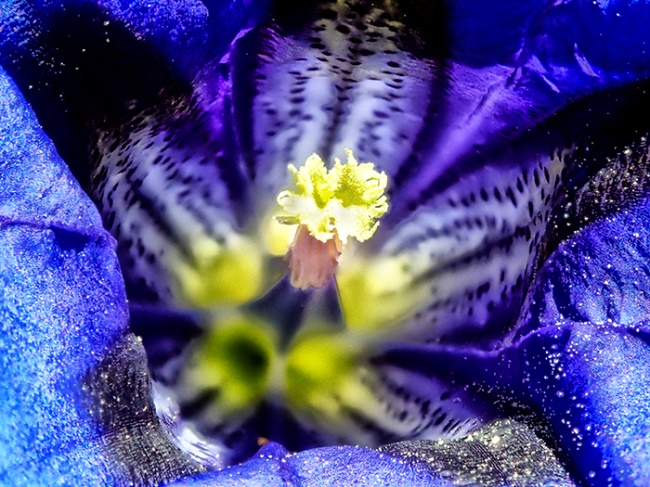 (misli povzete iz knjižice Beseda med nami)Nekdo more biti bogat, a na bogastvo prav nič navezan: če je navezan na Boga, je bogat v Bogu. Nekdo more biti reven, a je zaradi tega zagrenjen, hlepi po bogastvu, zavida vsem, ki imajo več od njega, vidi vso svojo srečo v zemeljskih dobrinah - ta gotovo ni bogat v Bogu.Jezus v evangeliju pogosto svari pred bogastvom. Tega ne dela, ker bi bilo bogastvo zlo samo v sebi, temveč ker ve, da je človek, ki je bogat, v neprestani nevarnosti, da ga sla po imetju popolnoma prevzame. Kakor alkoholik s ponovnim pitjem žeje ne pogasi, temveč le še poveča, tako tudi kopičenje imetja bogataša ne zadovolji, temveč le podžiga njegov pohlep. Bolj temu pohlepu popušča, manj je bogat v Bogu.                                                                                                                               Zapisal Franček Kraner v Oznanilu MAŠNI NAMENI župnij PZD / od 4.avgusta do 11.avgusta 2019Vsem, ki se tem času odpravljate na počitnice, na dopust, želim prijeten oddih, srečno pot in srečno vrnitev nazaj domov.Zanimivost iz VatikanaV Vatikanu vedno bolj dajejo prednost vozilom, ki povzročajo najmanj onesnaževanja. Pred governatorat, ki je sedež administracije Vatikanskega mestne države, so v sredo, 24. julija, pripeljali dva nova električna avtomobila. 
Vatikan se tako odziva na poziv papeža Frančiška, ki je v svoji poslanici Hvaljen, moj Gospod o varovanju okolja zapisal, da moramo skrbeti za ohranitev našega skupnega doma. Dve beli vozili Smart EQ ForFour je Vatikanu brezplačno za pet let posodila družba Daimler.                                                                                            (iz Družine)           4.avgust  2019                                                               Številka 31 / 2019              Danski izumitelj Rasmus Malling-Hansen je leta 1870 predstavil prvi pisalni stroj na svetu. To je bil izvrsten izum in je občutno pospešil zamudno in dolgočasno tiskanje s premični črkami ter še počasnejše pisanje s peresom in črnilom. Bil je tako prelomna inovacija, da si neki pisatelj iz tistega časa ni mogel kaj, da mu ne bi ves čas pel hvale. Ta nova učinkovita naprava, je zapisal, mu pomaga bolje urejati zamisli in celo »oblikuje« njegovo razmišljanje. Kaj bi bilo lahko še boljše?
Toda bilo je še nekaj boljšega – prvi urejevalnik besedil so izdelali leta 1979. Hitro so mu sledili osebni računalniki in nato prenosniki, povezani s spletom. Danes so ti računalniki že tako majhni, da jih lahko spravimo v žep in z njimi tudi kličemo! Bi si lahko kdo leta 1870 mislil, da bo tako učinkovita in daljnosežna tehnologija kdaj postala resničnost?

Morda so starodavni Izraelci podobno razmišljali, ko so premišljevali o zavezi, ki jo je Bog sklenil z njimi. Kaj bi bilo lahko boljše od tega, da jih je vsemogočni Bog izbral za svojo posebno lastnino? Celo Mojzes je nekoč vprašal: »Kajti kateri véliki narod ima bogove, ki bi mu bili tako blizu, kakor je nam blizu Gospod, naš Bog, kadar koli ga kličemo?« (5 Mz 4,7).

Pa vendar je imel Bog v mislih še nekaj večjega: novo zavezo, ki bo življenje ljudi še globlje spremenila in poleg Izraelcev zajela vse ljudi na zemlji. Pravzaprav je bila tako drugačna, da je prerok Jeremija oznanil: »Gospod je ustvaril nekaj novega v deželi« (Jer 31,22). Bilo je, kakor da bi Bog znova ustvaril vse človeštvo. (misli povzete iz knjižice Beseda med nami)Nekdo more biti bogat, a na bogastvo prav nič navezan: če je navezan na Boga, je bogat v Bogu. Nekdo more biti reven, a je zaradi tega zagrenjen, hlepi po bogastvu, zavida vsem, ki imajo več od njega, vidi vso svojo srečo v zemeljskih dobrinah - ta gotovo ni bogat v Bogu.Jezus v evangeliju pogosto svari pred bogastvom. Tega ne dela, ker bi bilo bogastvo zlo samo v sebi, temveč ker ve, da je človek, ki je bogat, v neprestani nevarnosti, da ga sla po imetju popolnoma prevzame. Kakor alkoholik s ponovnim pitjem žeje ne pogasi, temveč le še poveča, tako tudi kopičenje imetja bogataša ne zadovolji, temveč le podžiga njegov pohlep. Bolj temu pohlepu popušča, manj je bogat v Bogu.                                                                                                                               Zapisal Franček Kraner v Oznanilu18.NEDELJA MED LETOM 4.avgust8.008.009.30 9.3011.0011.15ŠT – † MATIC, FRANC in ANTONIJA RAČEV Č – † KOTNIKOVI – oče MAKS, mama FRANCKA, brat MAKSI  Ožbolt – lepa nedelja s procesijo – † IVANA, LENART, FERDO                                                                    in VLADO NAVODNIK - r  D – V ZAHVALO in ZA ZDRAVJE ob 80.r.d.  Trije križi – lepa nedelja – † FRIDERIK PERJET in SOR. ROŽIČ                                                     ter JOŽICA KOGELNIK                                                † OČKOVI /blagoslov avtomobilov/L – † ZOFIJA IN FRANC JAMER in pri hiši pomrli  Ponedeljek5.avgust Ožbolt, muč.9.3018.30Ožbolt – † SOR. PIRNATD – † JOŽICA MARKOVIČ – 4.obl. Torek6.avgust Jezu. spremenitev  17.0018.30Ema – PO NAMENU D – † AVGUST VRTIČ in ANTONIJA HEBERSreda 7.avgust7.30 D – † ROZALIJA KALIŠNIK Četrtek8.avgust Dominik, red.   ni mašePetek9.avgustEdith Stein, sozav.EU9.00 18.3019.30DSČ – PO NAMENU (mašuje g.Edi Vajda)D – † LILIJANA KREMZERŠT –  † LJUDMILA ŽVIKART - osmina  Sobota10. avgust 18.3019.00D – večerna nedeljska maša: † AVGUST Bin IVANA GRIZOLD in SOR.L –  † IVAN LOGAR in JEZERNIKOVI19.NEDELJA MED LETOM 11.avgust8.008.009.30 9.3011.0011.00ŠP – † MARIJA VRHOVNIK – 1.obl. in AVGUST           † MARIJA in AVGUST VERTAČNIKČ – † TEREZIJA in ANDREJ GABROVEC, STANISLAV in FRANC ČEDE ŠT – † JOŽEF in PAVLA ŠKRABEC ter JOŽE ŠKRABEC           † JOŽE KRIŽAN in MATIČEVI - rD – † MIRKO MORI O – v čast Sv. Antonu v dober namenL – † PAVLA PŠENIČNIK    18.NEDELJA MED LETOM 4.avgust8.008.009.30 9.3011.0011.15ŠT – † MATIC, FRANC in ANTONIJA RAČEV Č – † KOTNIKOVI – oče MAKS, mama FRANCKA, brat MAKSI  Ožbolt – lepa nedelja s procesijo – † IVANA, LENART, FERDO                                                                    in VLADO NAVODNIK - r  D – V ZAHVALO in ZA ZDRAVJE ob 80.r.d.  Trije križi – lepa nedelja – † FRIDERIK PERJET in SOR. ROŽIČ                                                     ter JOŽICA KOGELNIK                                                † OČKOVI /blagoslov avtomobilov/L – † ZOFIJA IN FRANC JAMER in pri hiši pomrli  Ponedeljek5.avgust Ožbolt, muč.9.3018.30Ožbolt – † SOR. PIRNATD – † JOŽICA MARKOVIČ – 4.obl. Torek6.avgust Jezu. spremenitev  17.0018.30Ema – PO NAMENU D – † AVGUST VRTIČ in ANTONIJA HEBERSreda 7.avgust7.30 D – † ROZALIJA KALIŠNIK Četrtek8.avgust Dominik, red.   ni mašePetek9.avgustEdith Stein, sozav.EU9.00 18.3019.30DSČ – PO NAMENU (mašuje g.Edi Vajda)D – † LILIJANA KREMZERŠT –  † LJUDMILA ŽVIKART - osmina  Sobota10. avgust 18.3019.00D – večerna nedeljska maša: † AVGUST Bin IVANA GRIZOLD in SOR.L –  † IVAN LOGAR in JEZERNIKOVI19.NEDELJA MED LETOM 11.avgust8.008.009.30 9.3011.0011.00ŠP – † MARIJA VRHOVNIK – 1.obl. in AVGUST           † MARIJA in AVGUST VERTAČNIKČ – † TEREZIJA in ANDREJ GABROVEC, STANISLAV in FRANC ČEDE ŠT – † JOŽEF in PAVLA ŠKRABEC ter JOŽE ŠKRABEC           † JOŽE KRIŽAN in MATIČEVI - rD – † MIRKO MORI O – v čast Sv. Antonu v dober namenL – † PAVLA PŠENIČNIK    